ALFRISTON PARISH COUNCILwww.alfristonparishcouncil.org.ukCLERK TO THE COUNCIL									     Victoria Rutt											11. Highfield RoadHoramTel/fax: 01323 870212										East SussexE-mail: alfristonpc01@btconnect.com							TN21 0EDMinutes of a Strengthening Local Relationships (SLR) meeting held at The Star Inn, Alfriston on Friday 20th October 2017 at 08.45Present:Cllr. Nick Beechey – Chair of Alfriston Parish CouncilCllr. Jen Watkins (previously Dumelow) – Vice Chair of Alfriston Parish CouncilCllr. Stephen Shing – East Sussex County CouncillorIan Johnson – Traffic & Safety Manager, East Sussex County Council Thomas Lee - East Sussex Highways Steward		In attendance:Victoria Rutt - Parish Clerk	ApologiesApologies for absence were accepted from Cllr. Keith Halliday.  Minutes of meeting held on 20th June 2017The minutes of the meeting of 20th June 2017 were approved as a true and accurate record.  Matters arising from previous minutesCllr Beechey raised the leaflet that Cllr Bennett said he used to take to the Newhaven Port to explain to freight drivers the advice to avoid Alfriston. Cllr Shing spoke to Cllr Bennett but he stated they no longer do them. Ian Johnson thinks he has a copy of the A5 leaflet somewhere so he will look and if he does Cllr Shing will look into copying them and taking them to the Port to put up in the drivers lounge and request for them to be handed out to drivers. Ian Johnson updated that he looked at the signage for the single yellow line outside the Star Inn and there is a sign missing. The rules are to have a sign 15m from the start of the line. Due to the length of the line, there needs to be 2 signs in place to ensure it is enforceable. There used to be a sign on the wall of Sadlers Cottage but this is no longer there. APC will speak to the resident to see if permission can be given to replace said sign which ESCC can then action. Ian Johnson confirmed that he has assessed turning the single yellow line into double yellow lines but this came out as very low priority to progress  so APC can submit it as a request but unlikely that ESCC will action as a stand alone Traffic Regulation Order project. Cllr Beechey confirmed that this is a real shame as the difference in traffic flow when cones are placed on the single yellow lines are significant.  North Street pavioursCllr Beechey confirmed that workers came and fixed a number of the uneven paviours in North Street recently following a trip by a resident who suffered some nasty injuries. He stated that even though the work has been completed the North Street pavement remains very uneven and as it is the main pavement for the elderly to access the High Street from the car park this is a concern. Thomas Lee confirmed that he can submit an observation and will review the paviours, however they do need to sit 20mm proud to be a hazard.    Give way sign at south of High Street Cllr Beechey thanked East Sussex Highways for replacing the give way sign which seemed to have disappeared.   AOBCllr’s Beechey and Watkins raised the kerb/ raised flint wall outside Stanley House which is receiving damage to cars when they mount the kerb.  Thomas Lee did look at this area after previous meeting but reported something on the other side of the road. Clerk will take a picture and report it to ESH this afternoon so action can be taken. Clerk raised that on Sunday 15th October the C39 road from Alfriston to Seaford was closed with unofficial signs and no one was around working. It was reported to both ESCC and ESH but no knowledge of this road closure has come back. It affected the residents and particularly the businesses in the village as there was no access from Seaford. Thomas Lee will look into this and see if he can find anything out. Clerk raised that a resident has asked when the white centre lines will be remarked following the resurfacing of the road at Whiteway. Ian Johnson reported that a considered decision was made 6 months ago, in part based on the ‘tourism without traffic’ project, to not re-mark the white lines as the absence of lines slows vehicles down. ESH had driven the route recently at night to confirm there were no issues in leaving the road unmarked. Thomas Lee confirmed that some work has started on the high path going out of the village to the North but it is work in progress. The hedge has been cut back hard and the side soil is going to see how much of the original footpath is beneath. Ian Johnson asked Clerk if she had received the email about the relative absence of weight restriction signs on the A27, Clerk was unsure so will check and then follow it up. Ian believed the content of the email was that Highways England will not take any action but the A27 improvements committee may like to address the issue. APC to contact our MP.Cllr Shing updated that Andrew Keer and James Vaks are meeting today with Conserve members at 16.00 and Cllr Shing will attend. Hopefully APC will receive an update shortly. It is believed that the report on a traffic scheme will not be ready before November.   Date of next meetingFriday 26th January 2018 at 08:45 in the Library Room, Star Inn, Alfriston. Signed  	Victoria Rutt – Parish Clerk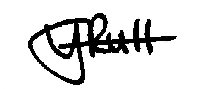 